Title of the Thesis (Font: Times New Roman, Size: 18)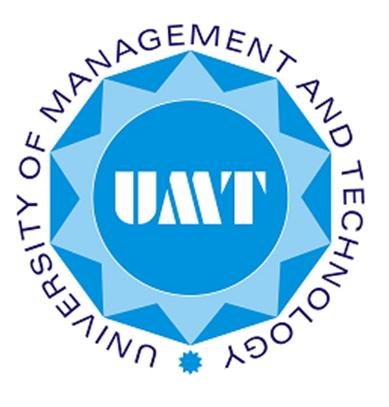 Name of the Student ID No. Degree TitleA thesis submitted in partial fulfillment of the requirements for the degree of PhD in Linguistics/English Literature Department of Linguistics and CommunicationsInstitute of Liberal Arts University of Management and Technology, LahoreYearAbstractDedicationAcknowledgementsTable of ContentsList of TablesList of Figures